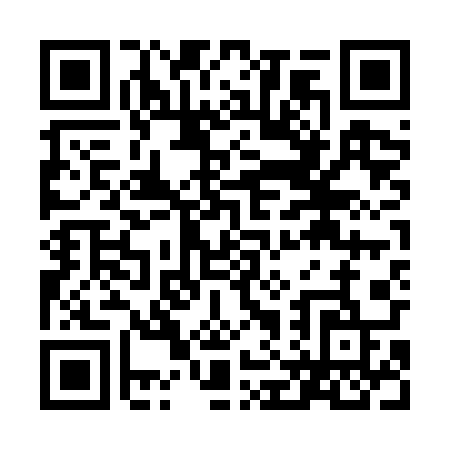 Prayer times for Budy Gizynskie, PolandMon 1 Apr 2024 - Tue 30 Apr 2024High Latitude Method: Angle Based RulePrayer Calculation Method: Muslim World LeagueAsar Calculation Method: HanafiPrayer times provided by https://www.salahtimes.comDateDayFajrSunriseDhuhrAsrMaghribIsha1Mon4:086:1212:425:097:149:102Tue4:056:0912:425:107:169:123Wed4:026:0712:425:117:179:144Thu3:596:0512:415:137:199:175Fri3:566:0212:415:147:219:196Sat3:536:0012:415:157:239:227Sun3:505:5812:415:167:259:248Mon3:475:5512:405:187:269:279Tue3:445:5312:405:197:289:2910Wed3:415:5112:405:207:309:3211Thu3:375:4812:395:217:329:3412Fri3:345:4612:395:237:339:3713Sat3:315:4412:395:247:359:4014Sun3:275:4212:395:257:379:4215Mon3:245:3912:385:267:399:4516Tue3:215:3712:385:277:409:4817Wed3:175:3512:385:297:429:5118Thu3:145:3312:385:307:449:5419Fri3:105:3012:385:317:469:5620Sat3:075:2812:375:327:489:5921Sun3:035:2612:375:337:4910:0222Mon3:005:2412:375:347:5110:0523Tue2:565:2212:375:367:5310:0824Wed2:525:2012:375:377:5510:1225Thu2:485:1712:365:387:5610:1526Fri2:455:1512:365:397:5810:1827Sat2:415:1312:365:408:0010:2128Sun2:375:1112:365:418:0210:2529Mon2:335:0912:365:428:0310:2830Tue2:295:0712:365:438:0510:32